HUV                                    9.B                               13.1.2021Počúvanie hudby - Zimné piesne https://www.youtube.com/watch?v=jpb77WdQptw&list=PL75D5kXwc2m-LJvBDkTrrcjYd-YHYKkJW&ab_channel=BeloFelixhttps://www.youtube.com/watch?v=AFWbXSZI4d4&list=PL75D5kXwc2m-LJvBDkTrrcjYd-YHYKkJW&index=2&ab_channel=BeloFelixhttps://www.youtube.com/watch?v=SN3iDdiOWBk&list=PL75D5kXwc2m-LJvBDkTrrcjYd-YHYKkJW&index=3&ab_channel=Dovinahttps://www.youtube.com/watch?v=dm46rEKXx2k&list=PL75D5kXwc2m-LJvBDkTrrcjYd-YHYKkJW&index=6&ab_channel=PietroKvíz na opakovanie predošlého učiva 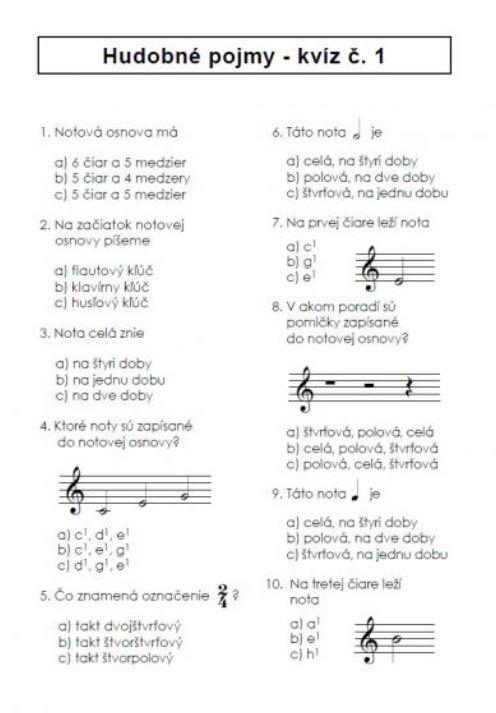 